ПЛАН МЕРОПРИЯТИЙМЕЖРЕГИОНАЛЬНОГО СЕТЕВОГО ПАРТНЕРСТВА«УЧИМСЯ ЖИТЬ УСТОЙЧИВО В ГЛОБАЛЬНОМ МИРЕ. ЭКОЛОГИЯ. ЗДОРОВЬЕ. БЕЗОПАСНОСТЬ»на 2019 год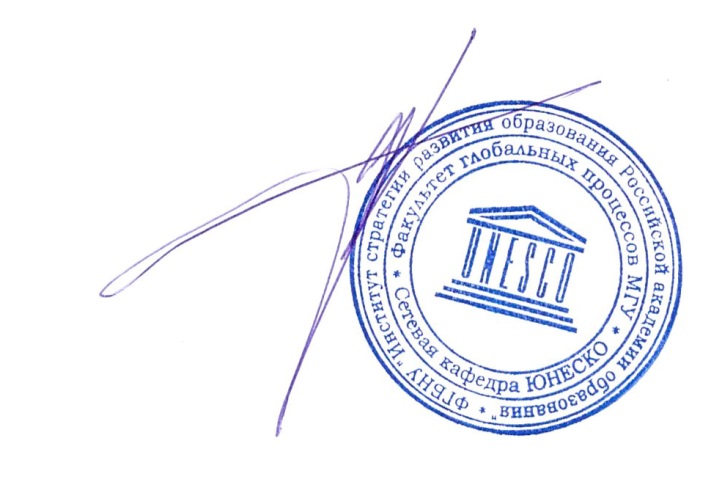 Руководитель сетевой кафедрой ЮНЕСКО«Экологическое образование для устойчивогоразвития в глобальном мире»                                                               Е.Н. Дзятковская                 Мероприятие Сроки Ответственные Проведение вебинаров Каждая субботаВ 7.20. мскв времениВ.В. ПустоваловаК.В. ЯгодкинаЕ.Н. Дзятковская Создание информационного банка конкурсных работ – победителей за 2016-2019 ггИюньЕ.В.ЗадорожнаяУчастие в подготовке коллективной монографии Общественного совета базовой организации государств-членов СНГ по экологическому образованию «Значения и смыслы устойчивого развития в содержании образования»До сентябряКоординатор - Е.Н. ДзятковскаяПроведение мониторинга результатов ОУР в образовательных организациях (в т.ч. с использованием диагностических материалов, выложенных на сайте - http://partner-unitwin.net/) МайНоябрьРуководители образовательных организацийКоординаторы:Н.Е. Суркова(surkovane@gmail.com)Международный конкурс эссе «ПЕДАГОГИЧЕСКОЕ НАСЛЕДИЕ АКАДЕМИКА Н.Н.МОИСЕЕВА». Май – июнь Координатор -  Е.Н. ДзятковскаяВсероссийский конкурс деловых игр для молодежи «ЦЕЛИ УСТОЙЧИВОГО РАЗВИТИЯ. Молодёжная Декларация «ЭКОПОКОЛЕНИЕ»Май – июньЕ.Н. ДзятковскаяЕ.В.ЗадорожнаяУчастие в августовском педагогическом совещании сетевого партнерстваАвгуст-сентябрьРуководители образовательных организацийЕ.Н. ДзятковскаяУчастие в международном августовском совещании (круглый стол) Август-сентябрьРуководители образовательных организацийЕ.Н. ДзятковскаяВсероссийский конкурс методических разработок МЕРОПРИЯТИЙ в области ОУР Сентябрь, октябрьЕ.Н. ДзятковскаяВ.М. ШленоваРазработка предложений в Рекомендации руководителям органов управления образованием, методическим службам,  администрациям образовательных организаций «О современных подходах к реализации экологического образования в интересах устойчивого развития в системе общего  образования»До октябряВ.В. Пустовалова А.К. Злобина(Томск)С.В.Мачинская (Челябинск)И.Н.Кускова(Братск)Е.Г.Прекина(Кемерово)Е.В.Авдошкина (Дубна Московской области)Е.Н.ДзятковскаяСоставление паспортов инновационных разработок в области образования для устойчивого развитияДо октябряРуководители образовательных организацийСбор материалов -vega_2005_11@mail.ruВсероссийский конкурс  КВЕСТ-ИГР по теме «Цели устойчивого развития»До октябряЕ.Н. ДзятковскаяЕ.В.ЗадорожнаяПодготовка сборника СЕМЕЙНЫХ ПРОЕКТОВ по образованию для устойчивого развития «НАШЕ ПРИРОДНОЕ И КУЛЬТУРНОЕ НАСЛЕДИЕ»До ноябряРуководители образовательных организаций,Координатор –В.В.Пустовалова Участие во Всероссийской YII научно-практической конференции по экологическому образованию в интересах устойчивого развитияНоябрьНоябрьРуководители образовательных организацийКоординатор - ВЫДВИЖЕНИЕ МОЛОДЕЖНЫХ ЛИДЕРОВ межрегионального сетевого партнерства в области ОУР. Организация панельной дискуссии «Учимся жить устойчиво в глобальном мире» - телемостДекабрь Руководители образовательных организацийКоординатор – В.В.Пустовалова, А.К.ЗлобинаПодготовка и проведение интернет-конференции по обсуждению Стратегии развития российского образования до 2024 года и места в ней экологического образования в интересах устойчивого развития страныДекабрь Е.Н. Дзятковская